MEER WETEN OVER  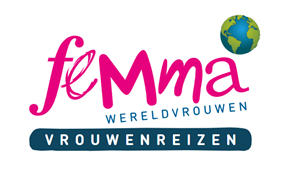 Hasselt, verrassend weekendje weg…3-daagse reis in half pension (+ laatste dag picknick) met eigen vervoer Data:              12 mei tot 14 mei 2023Begeleiding: Chris Oostens en Veerle VlasselaerDeze reis is een idee van Femma-Vrouwenreizen, vergund reisagent 6030.Hasselt staat bekend als 'Hoofdstad van de Smaak', waar mode en gastronomie goesting doen geven om de stad te bezoeken. In Hasselt kan je genieten van de mooie Japanse tuin, het jenever museum, ed…Samen gaan we op zoek naar ‘ speciale plekjes’ en valt er achter elke hoek wel iets te ontdekken: flaneer door de winkelstraten, vergaap je aan de Street Art en laat je verrassen door de verborgen steegjes en pleintjes. 		Laten we elkaar ontmoeten, samen met Femma-vriendinnen, een weekendje volop genieten! Beloofd, Hasselt zal u verrassen.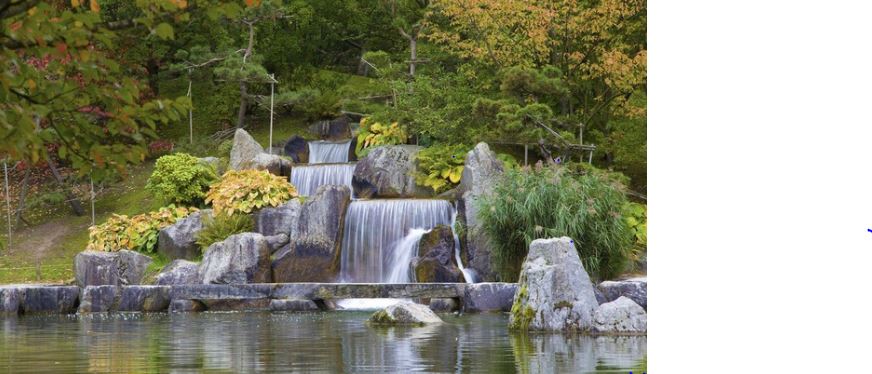 ProgrammaDag 1    Kennismaking met de stad Wie met de trein  komt verwachten we ten laatste om 11u aan het station van Hasselt (uitgang).  Kom je liever met de wagen dan word je om 11u30 verwacht aan het hotel.     We geven onze bagage in bewaring in het hotel en we wandelen richting Havermarkt. Deze straatnaam is pas sinds de 19de eeuw in gebruik. Daarvoor spraken de Hasselaren van de ‘Koemerkt’, omdat eeuwenlang op deze markt de koeien, paarden en varkens verhandeld werden.Gelegenheid voor een lichte lunch/broodje (niet inbegrepen).We vertrekken voor een verdere kennismaking met de stad. Onze wandelroute laat ons  kennis maken met wat de stad te bieden heeft. De charme van Hasselt straalt ook uit de mix van traditionele architectuur van de steegjes of de religieuze monumenten en de Street Art die ruim aanwezig is in Hasselt.Onderweg genieten we van enkele streekspecialiteiten die Hasselt rijk is. We maken tijd voor een terrasje (niet inbegrepen). In de late namiddag gaan we terug naar het hotel.Opgefrist vertrekken we naar De Grote Markt, het centrale plein van Hasselt. We genieten er van een heerlijk avondmaal en praten gezellig na (inbegrepen). We verblijven in het B&B HOTEL Hasselt langs de Thonissenlaan (of gelijkwaardig).Het hotel is ideaal gelegen met een  directe toegang tot grote verkeersaders en toch dicht bij het centrum. Daarnaast ligt het op wandelafstand van het station Dag 2    Modieus HasseltNa een heerlijk ontbijt gaan we op stap.Hasselt is ook gekend als modestad. Mag het een beetje 'anders dan anders'? Dan blijf je in Hasselt niet op je honger zitten.We brengen een bezoek aan Huis Pauwels Spaenjers, goudsmederij. We krijgen een deskundige uitleg over hoe ontstaat een ontwerp voor een sieraad en hoe wordt een juweel gemaakt. We zetten onze trendy wandeling verder langs bijzondere modewinkels zoals Sowieso, Wearable stories, Hendrikshuis,  ed…We lunchen onderweg (niet inbegrepen).In de namiddag bezoeken we het jenervermuseum. Jenever is een beschermd product, gedistilleerd uit graan en… eeuwenoude kennis. Filmpjes, geluidsfragmenten en geurinstallaties wijden je in, in de magische wereld van deze edele drank.In de late namiddag keren we terug naar het hotel om ons even op te frissen. Waarna we vertrekken naar de Blauwe Boulevard, dé hotspot van Hasselt. Op deze unieke locatie aan de Hasseltse jachthaven genieten we van een bijzondere maaltijd en maken het gezellig (inbegrepen).We keren terug naar ons hotel.Dag 3   Japanse  dag    Vandaag gaan we voor Japanse symboliek en cultuur.Hasselt heeft de grootste authentieke Japanse tuin van Europa. Kerselaars, koi-vissen, bruggetjes, bonsais, kronkelpaadjes ... hier kom je tot bezinning en kun je heerlijk mediteren. Of ga lekker zitten en luister gewoon naar het stromende water?’s Middags gaan we er picknicken (inbegrepen).In de namiddag komen we ‘even’ tot rust in het stadspark met Qi Gong ontspanningsoefeningen.We sluiten hiermee ons weekend ‘ zen’ af.Samen gaan we onze bagage ophalen  en wandelen naar het station.Einde van een prachtig weekend. Het worden 3 mooie afwisselende dagen met een portie cultuur, geschiedenis en een vleugje gastronomie in fijn gezelschap. Dagprogramma’s of onderdelen ervan kunnen ter plaatse door de Femma-begeleidsters verschoven of gewisseld worden.  Ze zullen altijd handelen in het belang van de groep en de kwaliteit van de reis.PRAKTISCHPrijs:   €335,- in tweepersoonskamer (TWIN, met gescheiden bedden) – half pension.(*) 	Heb je geen kamergenoot, geen  nood.  Er zijn nog andere vrouwen die dit wensen te doen.  Dit is één van de troeven van onze Femma-Vrouwenreizen. 	Toeslag single: + € 85 (slechts 2 kamers beschikbaar)Verblijfplaats: B&B hotel  Thonissenlaan 75, 3500 HasseltINBEGREPEN IN DE PRIJS- 2 nachten kamer met ontbijt- Programma met bezienswaardigheden, bezoeken en verschillende ervaringen zoals vermeld in   bovenstaand programma- heerlijke proevertjes- begeleide stadswandelingen- 2 avondmaaltijden- 1 picknick de laatste middag- begeleiding van ervaren, enthousiaste Femma-begeleidsters - de Garantiefondspremie (verplicht)- de B.T.W. (verplicht)- een annulatie-verzekering- een verzekering lichamelijke ongevallen verbonden aan de lidkaartTE VOORZIENE KOSTEN- de middagmalen (behalve picknick dag 3)- vervoer tot in Hasselt en terug- de dranken aan tafel en onderweg -persoonlijke uitgavenFemma-begeleiding:De Femma-begeleidsters zorgen voor het goede verloop van deze reis.Ze waken over de kwaliteit van het programma en zorgen voor de groepssfeer en de Femma-spirit.Femma-Vrouwenreizen maken integraal deel uit van de werking van Femma.Het begeleiden van reizen wordt in Femma beschouwd als een vorm van vrijwilligerswerk, zoals alle andere vormen van inzet die de werking van Femma mogelijk maken. Elke Femma-reisbegeleidster werkt onbezoldigd mee. Wat men graag en belangloos doet, doet men beter. Dat garandeert een buitengewone inzet en gedrevenheid en een groot enthousiasme. Documenten: Belgische identiteitskaart Eventuele Coronamaatregelen: Je wordt van de eventuele corona-maatregelen op de hoogte gebracht een drietal weken voor het vertrek bij de laatste inlichtingen Annulaties: Het kan steeds gebeuren dat je je inschrijving voor een reis moet annuleren.Aangezien er, vanaf de inschrijving reeds kosten gemaakt zijn, moet je rekening houden met onderstaande percentages voor de terugbetaling.Met onderstaande percentages wordt rekening gehouden indien je annuleert•	Vanaf inschrijving tot 60 dagen voor vertrek verlies je 25% van de totale reissom•	Vanaf 59 dagen tot 41 dagen voor vertrek verlies je 45% van de totale reissom •	Vanaf 40 dagen tot 31 dagen voor vertrek verlies je 70% van de totale reissom •	Vanaf 30 dagen tot 11 dagen voor vertrek verlies je 95% van de totale reissom •	Vanaf 10 dagen tot de dag van vertrek   verlies je 100% van de totale reissom      Indien je niet komt opdagen op de dag van vertrek verlies je eveneens de totale reissomKunt u een beroep doen op een annulatieverzekering ?Femma heeft echter een bijkomende annulatieverzekering afgesloten bij DVV.Via die verzekering kunt u in veel gevallen nog een deel van uw kosten terugvorderen. Voorwaarden voor een vergoeding door DVV zijn o.a. dat het moet gaan om een geldige annulatiereden. Voor meer informatie, zie Verzekeringen.Verzekeringen:Een verzekering lichamelijke ongevallen is inbegrepen.(DVV – C-11/1520.250/02-B) Een verzekering annulatie, voortijdige terugkeer en strafrechtelijke borgstelling is inbegrepen (DVV – polis C-15/0182.700/00-B)Een uittreksel uit de algemene polisvoorwaarden kan je op aanvraag bezorgd worden.  Voor medische hulp of hospitalisatie in het buitenland kan je bijstand krijgen via de verzekering  Eurocross/World Assistance . Vergeet niet je aansluitingskaartje mee te nemen. Bij je eigen mutualiteit kan je de voorwaarden en te volgen procedure aanvragen. Teneinde de reiziger de grootste zekerheid te bieden heeft Femma overeenkomstig art. 36 van de wet van 01.04.94 en het betreffende uitvoeringsbesluit van 25.04.97 – een verzekeringscontract afgesloten bij het Garantiefonds reizen die tussenkomt indien de uitvoering of de verderzetting van de reis in het gedrang komt door financieel onvermogen van de reisorganisator of reisbemiddelaar.ZIN OM MEE TE GAAN ?  HOE INSCHRIJVEN?Je kunt nu inschrijven via onze website www.femma.be of via telefoon op 0473 99 28 01. Mailen kan naar veerle.vlasselaer@femma.be  Hou voor je boeking alvast je identiteitskaart en femmapas klaar. We ontvangen graag je contactgegevens (officiële naam, rijksregisternummer, adres, e-mailadres en telefoonnummer) om je vlot te kunnen bereiken.Na je inschrijving ontvang je een bevestigingsmail met de betalingsgegevens om het voorschot en het saldo te betalen. Ongeveer twee weken voor de reis ontvang je een brief met de laatste mededelingen.Vergund reisagentschap 6030“Overeenkomstig het besluit van de Brusselse Hoofdstedelijke Regering van 27 september 2012 houdende het statuut van de reisagentschappen en zijn voorwaarden worden onze beroepsverbintenissen gewaarborgd door een borgtocht ter waarde van 10.000 euro. Deze borgtocht kan enkel worden aangewend op versturen van een aangetekende zending van een aanmaning aan de schuldenaar en van een afschrift van deze aanmaning aan de Directeur-generaal van het Bestuur Economie en Werkgelegenheid bij het Ministerie van het Brussels Hoofdstedelijk Gewest, Kruidtuinlaan 20 te 1035 Brussel”.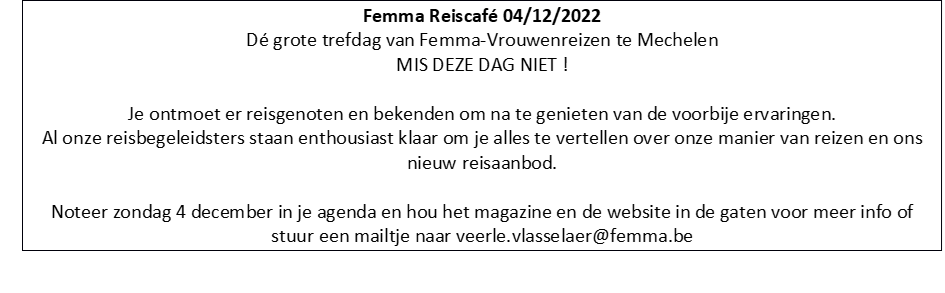 